TEXTE 1*Quelques versRaymond DEVOS(1922 −2006)	    Mesdames et messieurs..., je vous signale que je vais parler pour ne rien dire. (...)    Mais, me direz-vous, si on parle pour ne rien dire, de quoi allons-nous parler ?    Eh bien de rien ! De rien !    Car rien... ce n'est pas rien !    La preuve, c'est qu'on peut le soustraire.    Exemple :    Rien moins rien = moins que rien !    Si l'on peut trouver moins que rien, c'est que rien vaut déjà quelque chose !    On peut acheter quelque chose avec rien !    En le multipliant !    Une fois rien... c'est rien !    Deux fois rien... ce n'est pas beaucoup !    Mais trois fois rien !... Pour trois fois rien, on peut déjà acheter quelque chose... et pour pas cher !    Maintenant, si vous multipliez trois fois rien par trois fois rien :    Rien multiplié par rien = rien.    Trois multiplié par trois = neuf.    Cela fait : rien de neuf.    Oui... Ce n'est pas la peine d'en parler !Questions:Pourquoi cet exercice de style vous semble absurde?Quel est le concept mathématique de base que l´auteur ridiculise?Quelles sont les opérations mathématiques réalisées, et quel est le résultat?Quel rôle joue la littérature, les mots, dans ce texte?Â votre avis, et selon ce poème, peut-on mélanger poésie et mathématiques?Nicolas BOILEAU(1636 −1711)	    L'homme, dont la vie entière    Est de quatre-vingt-seize ans,    Dort le tiers de sa carrière,    C'est juste trente-deux ans.    Ajoutons pour maladies,    Procès, voyages, accidents    Au moins un quart de la vie,    C'est encore deux fois douze ans.    Par jour, deux heures d'études    Ou de travaux - font huit ans,    Noirs chagrins, inquiétudes –    Pour le double font seize ans.    Pour affaires qu'on projette    Demi-heure, - encore deux ans.    Cinq quarts d'heures de toilette :    Barbe et cætera – cinq ans.    Par jour, pour manger et boire    Deux heures font bien huit ans.    Cela porte le mémoire    Jusqu'à quatre-vingt-quinze ans.    Reste encore un an pour faire    Ce qu'oiseaux font au printemps.    Par jour, l'homme a donc sur terre    Un quart d'heure de bon temps.Les opérations de Boileau sont-elles correctes?Boileau décrit la vie d´un être humain européen du XVII siècle. Sa description vous parait juste ou, au contraire, exagérée? Pourquoi?Qu´est-ce qui vous choque le plus dans ce calcul? Pourquoi?Essayer à votre tour, et rédigez un poème en décrivant la vie d´un être humain du XXI siècle.TEXTE 2Antoine de SAINT-EXUPÉRY(1900 −1944)	    Extrait du Petit prince    Les grandes personnes aiment les chiffres. Quand vous leur parlez d'un nouvel ami, elles ne vous questionnent jamais sur l'essentiel. Elles ne vous disent jamais: "Quel est le son de sa voix ? Quels sont les jeux qu'il préfère? Est-ce qu'il collectionne les papillons?".    Elles vous demandent: "Quel âge a-t-il ? Combien a-t-il de frères? Combien pèse-t-il? Combien gagne son père?". Alors seulement, elles croient le connaître. Si vous dites aux grandes personnes: "J'ai vu une belle maison en briques roses, avec des géraniums aux fenêtres et des colombes sur le toit...", elles ne parviennent pas à s'imaginer cette maison. Il faut leur dire: "J'ai vu une maison de cent mille francs". Alors, elles s'écrient: "Comme c'est joli !".Quels mots nous permettent d´affirmer que le texte est dirigé à un public d´enfants?Que dénonce le narrateur?Quel rôle joue les mathématiques dans ce texte?D´après le narrateur, mathématiques et poésie sont-elles compatibles?D´après le narrateur, quelles sont les valeurs importantes dans la vie, et celles plus superficielles? Pourquoi?TEXTE 3Jean Luc ROMETMaths et HistoireSans Descartes, la vie serait tarte!(1596 −1650)René Descartes	René Descartes, originaire de la Touraine, est un grand philosophe et mathématicien français du XVIIème siècle. 	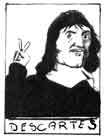 C'est dans son lit qu'il inventa les coordonnées cartésiennes, en regardant une mouche se déplaçant au plafond. 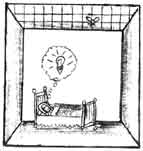 (Descartes regardant une mouche au plafond)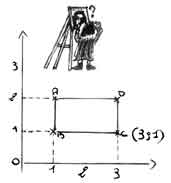 	C'est grâce à ce système que Descartes va créer la géométrie analytique (étude des figures par l'algèbre grâce à l'emploi de coordonnées).Il caractérise les droites par leurs équations, résout les intersections des droites avec des systèmes d'équations.Il améliore les notations de Viète en choisissant a, b, c pour les quantités connues et x, y, z pour les inconnues, comme nous les utilisons dorénavant (ax + by = c).Il sera le premier en 1637 à utiliser le mot "équation".Descartes découvrira aussi les principes de l'optique géométrique.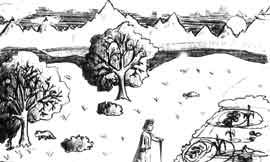 "La Science devrait nous rendre maîtres et possesseurs de la nature" (Discours de la Méthode - Descartes)La grande idée de Descartes, c'est l'unité de la Science. Il présume que l'univers et tout ce qu'il contient doit obéir à des lois semblables.Il pense que tous les problèmes peuvent être résolus par les mathématiques, il suffit pour cela de les mettre en équation et de les résoudre... 	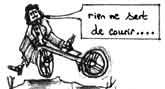 Rien ne sert de courir...Descartes influencera le développement des sciences par son souci de la résolution d'un problème partie par partie et par celui de passer tout en revue afin de ne rien oublier.On dit de quelqu'un qu'il a un esprit cartésien s'il est méthodique et rationnel.Jean Luc ROMETQuestions:Qui est décartes?Quels sont ses apports aux mathématiques?Qu´est-ce que la géométrie analytique?Quelle autre activité importante exerçait Descartes?Que veut dire l´adjectif cartésien, cartésienne?Vous considérez-vous cartésien/ne? Justifier.Textos elaborados por Norberto torres Cortés para el grupo de trabajo “Lectura y matemáticas”.